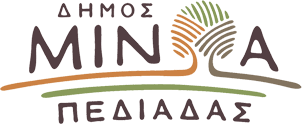 Αρκαλοχώρι, 04/ 11 /2022Προς: ΜΜΕΔΕΛΤΙΟ ΤΥΠΟΥΔωρεάν Εξατομικευμένη Πληροφόρηση για Ασφαλιστικά & Συνταξιοδοτικά ζητήματα στο Δήμο Μινώα Πεδιάδας    O Δήμος Μινώα Πεδιάδας και το Κέντρο Κοινότητας στο πλαίσιο συνεργασίας του Δήμου με το ΙΝΕ-ΓΣΕΕ Κρήτης, διοργανώνουν την Τετάρτη 30 Νοεμβρίου 2022, από τις 10.00-14.00, μία πολύ σημαντική δράση, δωρεάν, εξατομικευμένης συμβουλευτικής πληροφόρησης για ασφαλιστικά και συνταξιοδοτικά ζητήματα.	  Κατά τη διάρκεια της δράσης που θα πραγματοποιηθεί στο Δημαρχείο στο Αρκαλοχώρι και απευθύνεται σε κάθε πολίτη, εξειδικευμένοι νομικοί από το Ινστιτούτο Εργασίας θα παράσχουν προσωποποιημένη ενημέρωση και καθοδήγηση στους πολίτες για θέματα που αφορούν στα ασφαλιστικά, συνταξιοδοτικά και τα εργασιακά τους δικαιώματα (συμβάσεις, άδειες κλπ).     Για την καλύτερη και αποτελεσματικότερη εξυπηρέτηση των πολιτών, απαιτείται ο καθορισμός προγραμματισμένου ραντεβού ενώ λόγω περιορισμού θέσεων θα τηρηθεί σειρά προτεραιότητας.    Για περισσότερες πληροφορίες ή ραντεβού οι πολίτες μπορούν να επικοινωνούν στο 2891041193 ή στο kentrokoinotitas.minoapediadas@gmail.com